 Anleitung zum Action Bound für LehrkräfteDie Lehrkraft stellt die Texte der Lieder und Gedichte als Arbeitsblätter (siehe 04_ActionBound_Textblatt) zur Verfügung. Da der Bound umfangreich ist, wäre es beispielsweise möglich, verschiedene Stationen/Gruppen zu erstellen. Die Schüler*innen bearbeiten dann nicht alle Lieder.Station 1: Marteria, EndbossStation 2: Reinhard Mey, Über den Wolken, Casper, Im Ascheregen, Massive Töne, TraumreiseStation 3: Gedichttexte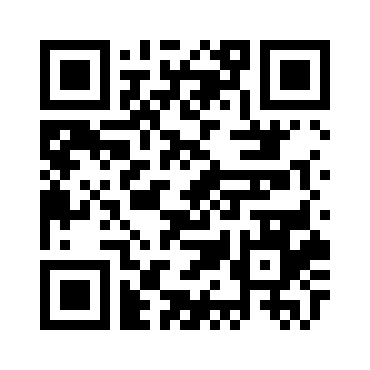 Die Lehrkraft macht den Schüler*innen den öffentlichen Bound „Motive der Reiselyrik“ zugänglich:Entweder kann man den Bound als QR Code austeilen oder in der APP nach der Aufgabe suchen lassen. Unter https://actionbound.com/bound/reiselyrik ist dieser zu erreichen.Die Schüler*innen laden über die APP „Actionbound“ die Aufgabe und bearbeiten die unterschiedlichen Stationen. Hierfür verwenden sie am besten ein Tablet oder ihr eigenes Smartphone. Am Ende erfolgt eine kreative Sicherung, bei der die Schüler*innen selbst entscheiden können, wie sie die Aufgabe umsetzen. Sollten keine Tablets oder Dokumentenkameras zur Verfügung stehen, kann man auch kleine Erklärvideos mit dem Handy aufnehmen und bearbeiten. Die Überleitung zur eigentlichen Unterrichtseinheit „Reiselyrik“ erfolgt mithilfe eines Vergleiches der modernen Lieder mit Gedichten früherer Epochen. Die SuS ordnen den Liedern passende Gedichte in einem kleinen Quiz zu. Dies geschieht innerhalb des Boundes über eine Learningapp.Im Anschluss daran kann die Lehrkraft verschiedene Aufgabenstellungen zur vertiefenden Analyse/Interpretation stellen.Mögliche Arbeitsaufträge:Vergleiche ein modernes Lied mit dem passenden Gedicht. Welche Gemeinsamkeiten und Unterschiede treten thematisch auf?hinsichtlich Reim und Metrik?Welches Bild des lyrischen Ichs wird bei der Reise dargestellt? Arbeite die Sprechsituation, die Sprechhaltung und Sprechabsicht des lyrischen Ichs heraus. 